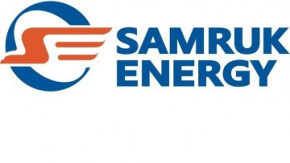 ЕСЕП ҚАЗАҚСТАННЫҢ ЭЛЕКТР ЭНЕРГИЯСЫ ЖӘНЕ КӨМІР НАРЫҒЫН ТАЛДАУ 2019 ЖЫЛҒЫ ҚАҢТАР-МАМЫР«НАРЫҚТЫ ДАМЫТУ» ДЕПАРТАМЕНТІМаусым, 2020 ж.I-БӨЛІМҚазақстан БЭЖ-інде электр энергиясын өндіру Жүйелік оператордың деректері бойынша, ҚР электр станциялары 2019 жылғы қаңтар-мамыр айында 44 126 млн. кВтсағ электр энергиясын өндірді, бұл 2018 жылғы осы кезеңге қарағанда 5,1%-ға аз. Электр энергиясын өндіру өсімі Қазақстан БЭЖ-інің тек Батыс аймағында ғана байқалады.млн. кВтсағҚР облыстары бойынша электр энергиясын өндіру 2019 жылғы қаңтар-мамыр айларында 2018 жылғы ұқсас кезеңмен салыстырғанда Түркістан облысында электр энергиясын өндіру елеулі артты (өсімі 20% және одан жоғары). Сонымен қатар, Алматы, Жамбыл, Қостанай және Павлодар облыстарында электр энергиясын өндірудің азаюы байқалды (5%).млн. кВтсағБайланысқан электр энергиясын өндіру2019 жылдың 5 айында генерацияға тәуелді электр энергиясын өндіруді өндіру 22,8 млрд. КВт / сағ құрады, бұл 2018 жылдың осындай кезеңімен салыстырғанда (0,22 млрд. КВт / сағ) (22,56 млрд. КВт.сағ). Сонымен бірге, 2018 жылдың бес айымен салыстырғанда, байланысқан электр энергиясын өндіру үлесі болмашы өсті және Қазақстандағы жалпы электр энергиясын өндіру көлемінің 51,7% -ын құрады.млн. кВтсағ «Самұрық-Энерго» АҚ энергия өндіруші ұйымдарының 2019 жылғы 5 айында электр энергиясын өндіру көлемі 13 893,1  млрд. кВтсағ-ты немесе 2018 жылғы ұқсас кезеңнің көрсеткіштерімен салыстырғанда 17,7%-ды құрады.млн. кВтсағҚазақстан БЭЖ-інде электр энергиясын тұтынуАймақтар мен облыстар бойынша электр энергиясын тұтынуЖүйелік оператордың деректері бойынша 2019 жылғы қаңтар-мамыр айларында 2018 жылғы қаңтар-мамыр айларының көрсеткіштерімен салыстырғанда, барлық республика бойынша электр энергиясын тұтыну динамикасында өсу байқалады. Осылайша, республиканың солтүстік аймағында тұтынушылық 0,5%-ға, батыс аймағында 2%-ға артты, ал оңтүстік аймағында 1%-ға төмендеді.млн. кВтсағ2019 жылғы 5 айдағы өнеркәсіп жұмысының қорытындылары (ҚР ҰЭМ Статистика комитетінің жедел ақпараты)2019 жылғы қаңтар-мамыр айларында 2018 жылдың 5 айымен салыстырғанда өнеркәсіптік өндірістің индексі 102%-ды құрады. Өндіріс көлемінің өсуі Қазақстан Республикасының 11 аймағында, ал азаюы Қарағанды, Қызылорда, Батыс Қазақстан және Маңғыстау облыстарында байқалды. Өнеркәсіптік өнім көлемдерінің өңірлер бойынша өзгеруі алдыңғы жылғы тиісті кезеңге қарағанда %-бен көрсетілген 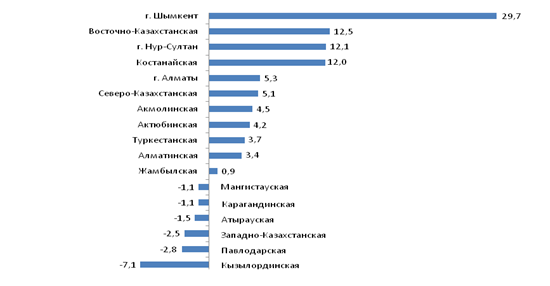 	Шымкентте мақта майы, кілем, бензин, керосин, мазут, дизель отыны, сұйытылған пропан және бутан өндірісі (127,7%) өсті.	Нұр-Султанда алкогольсіз сусындар, пластикалық құбырлар, преформалар, тазартылған алтын және теміржол локомотивтері өндірісі (112,1%) өсті.	Шығыс Қазақстан облысында мыс және алтын кендерін және концентраттарды өндіру ұлғайды, тазартылған алтын мен жеңіл автокөліктер өндірісі (112,5) өсті.	Қостанай облысында темір рудалары мен алтыннан жасалған рудалар өндірісі өсті, болат цистерналар мен шыбықтар өндірісі, Доре қорытпасындағы алтын және жеңіл автокөліктер (112%) өсті.	Солтүстік Қазақстан облысында уран кенін өндіру ұлғайып, өңделмеген рапс және зығыр майы, ұн және электр энергиясын өндіру (105,3%) өсті.	Алматыда өңделген сүт, сыра, агломерленген және тазартылған мыс өндірісі (105,3%) өсті.	Ақтөбе облысында шикі мұнай, хром кендері мен концентраттар, мырыш концентраттары өндірісі ұлғайды, феррохром және темір рельсті өндіру (104,2%) ұлғайды.	Ақмола облысында алтын кендерін және концентраттарды өндіру ұлғайды, Доре қорытпасындағы алтын өндіру, шар және роликті подшипниктер (104,5%) өсті.	Алматы облысында кондитерлік өнімдер мен шоколад, алкогольсіз сусындар, құрғақ және дайын бетон өндірісі (103,4%) өсті.	Түркістан облысында ұн, өңделген мақта, трансформаторлар, мұнай битумдары мен электр энергиясы өндірісі өсті (103,7%).	Атырау облысында шикі мұнайды өндіру көлемінің артуы есебінен өнеркәсіптік өндірістің индексі 98,5% құрады.	Жамбыл облысында мыс кендері мен фосфат шикізатын өндіру ұлғайды, дизель отыны мен фосфор өндірісі өсті (100,9%).	Павлодар облысында көмір, мыс кендерін өндіру, дизель отыны, феррохром және шикі алюминий өндірісі (97,2%) өсті.	Маңғыстау облысында шикі мұнайды өндіруді азайту арқылы өнеркәсіп өндірісінің индексі 98,9% құрады.	Қарағанды ​​облысында шойын, ілеспе болат, жалпақ болат, мырышталған болат және оқшауланған сым өндіруді қысқарту арқылы өнеркәсіптік өндіріс 99,9% құрады.	Батыс Қазақстан облысында газ конденсатын өндірудің төмендеуіне байланысты өнеркәсіп өндірісінің индексі 97,5% құрады.	Қызылорда облысында шикі мұнайды өндіруді азайту есебінен өнеркәсіптік өндіріс 92,9% құрады.(Дереккөз: www.stat.gov.kz)Қазақстанның ірі тұтынушыларының электрді тұтынуы2019 жылғы қаңтар-мамыр айларында 2018 жылғы ұқсас кезеңге қарағанда «Арселор Миттал Теміртау» АҚ, «Соколов-Сарыбай ТББ», «Сәтпаев атындағы канал» РМК, «Тараз Металлургия зауыты» ЖШС  және «ТеміржолЭнерго» ЖШС қоспағанда барлық ірі тұтынушылар бойынша электр энергиясын тұтыну өсімі байқалады.млн. кВтсағКөмірҚазақстандағы энергетикалық көмірді өндіру ҚР ҰЭМ Статистика комитетінің жедел ақпараты бойынша, Қазақстанда 2019 жылғы қаңтар-мамыр айларында 43,9 млн. тонна тас көмір өндірілді, бұл 2018 жылғы ұқсас кезеңге қарағанда (45,5 млн. тонна) 2%-ға төмен.мың. тонна«Самұрық-Энерго» АҚ-ның көмір өндіруі2019 жылғы қаңтар-мамыр айларында «Богатырь Көмір» ЖШС 18 328 мың тонна көмірді өндірді, бұл 2018 жылғы сәйкес кезеңге қарағанда (18 857 мың тонна) 2,8%-ға артық. «Самұрық-Энерго» АҚ-ның көмірді сатуы2019 қаңтар-мамыр айларында 18 193 мың тонна көмір сатылды, о.і.: - ҚР-ның ішкі нарығына 13 923  мың тонна, бұл 2018 жылғы сәйкес кезеңге қарағанда (15 490 мың тонна) 10%-ға аз;- экспортқа (РФ) – 4 271 мың тонна, бұл 2018 жылғы сәйкес кезеңге қарағанда (3 546 мың тонна) 20%-ға артық.мың тонна2019 жылғы қаңтар-мамыр айларының көрсеткіштері мен 2018 жылғы сәйкес кезеңге қарағанда, Қоғамда көмірдің өндіруі (-2,8%) мен сатылуының өсімі (-4,4%). байқалады. Жаңартылатын энергия көздері ЖЭК-ін пайдалану бойынша объектілердің (КЭС, ЖЭС, БГҚ және шагын СЭС) 2019 жылғы 5 айы үшін электр энергиясын өндіру көлемі          643,5 млн. кВтсағ-ты немесе 2018 жылғы көрсеткіштермен (484,5 млн. кВтсағ) салыстырғанда 32,8%-дық өсімді құрайды.млн. кВтсағ2019 жылғы 5 айы үшін 2018 жылғы ұқсас кезеңімен салыстырғанда ЖЭС, КЭС және БГҚ объектілерінің электр энергиясын өндіруі өскенмен, ірі және шағын СЭС-тердің электр энергиясын өндіруінің азаюы байқалды.  млн. кВтсағ«Самұрық-Энерго» АҚ ЖЭК объектілерінің 2019 жылдың 5 айы үшін электр энергиясын өндіру электр энергиясының ЖЭК объектілерінің өндіретін жалпы көлемінің 131,5 млн. кВтсағ немесе 20,4%-ды құрайды, бұл 2018 жылғы ұқсас кезеңімен салыстырғанда 7,5% - ға төмен (2018 жылғы қаңтар-мамыр айлары үшін Қоғам ЖЭК-тің өндірісі – 142,1 млн. кВтсағ, Қоғамның ЖЭК үлесі – 29,3%). Қоғамның 2018ж. қаңтар-мамыр айлары үшін «таза» электр энергиясын өндірудегі (ірі, шағын СЭС, ЖЭС, КЭС) үлесі 2018 жылғы ұқсас кезеңмен (1 134 млн. кВтсағ) салыстырғанда 6,2% -ға азайды (1209,2 млн. кВтсағ).млн. кВтсағЭлектр энергиясын экспорттау-импорттау 2019 жылғы қаңтар- мамыр айында ҚР-ның электр энегиясын экспорттау мен импорттаудың негізгі бағыты РФ болды (РФ-ға экспорт – 544 млрд. кВтсағ, РФ-тан импорт – 562,8 млрд. кВтсағ). Электр энергиясын өндіру мен тұтынуды теңгерімдеу мақсатында «KEGOC» - 508,5 млрд. кВтсағ-ты экспорттады. Есептік кезеңде 452,3 млрд. кВтсағ көлеміндегі РФ-тан электр энергиясының импорттау электр энергиясын өндіру мен тұтынуды теңгерімдеу мақсатында жүзеге асырылады.млн. кВтсағII-БӨЛІМЕуразия экономикалық кеңесінің Ортақ электр энергетикалық нарығын қалыптастыру мәртебесі 2018 жылғы шілдеден бастап 2019 жылғы шілдеге дейін ОЭН-ді қалыптастыру туралы ЕАЭК аясында халықаралық шартты жасасу және 2019 жылғы 1 шілдеден кешіктірмей оны күшіне енгізу жоспарланады.БЭЖ алқасы жанындағы Электр энергетикасы жөніндегі консультативтік комитеттің ЕАЭК ОЭН-ді қалыптастыру жөніндегі кіші комитеттің отырыстарында ЕАЭК ОЭН туралы келісімді әзірлеу және ЕАЭК қатысушы елдерімен келісу бойынша жұмыс жүргізілді.18.01.2019ж., 13-14.03.2019г.  ЕАЭК мүше елдерінің уәкілетті өкілдерінің қатысуымен  Хаттама жобасын ЕАЭК туралы келісім шартқа енгізу мәселесі бойынша жиналыс өтті. Қазіргі таңда нормаларды  тұжырымдау бөлігінде бірқатар даулы мәселелер бар. ТМД Электр энергетикалық нарығын қалыптастыру мәртебесі 1992 жылдан бері Тәуелсіз Мемлекеттер Достастығы Электр энергетикалық Кеңесінің (бұдан әрі – ТМД ЭЭК) 53 отырысы өткізілді.ТМД ЭЭК шешімімен (21.10.2016ж. № 50 хаттама) ТМД-ға қатысушы мемлекеттердің ортақ электр энергетикалық нарығын қалыптастырудың жинақты жоспар-кестесі бекітілді. CASA-1000 жобасын іске асыру мәртебесі Жобаның сипаттамасыCASA-1000 жобасы өзара тиімді негізде Оңтүстік Азиядағы энергия тапшылығын азайтуға ықпал ету үшін Орталық Азияның маңызды энергетикалық ресурстарын пайдалана отырып, Орталық және Оңтүстік Азияның өңірлік электр энергиясының нарығын (CASAREM) құру жолындағы алғашқы қадам болып табылады. CASA-1000 жобасы бойынша электр энергиясын жеткізуді бастау 2021 жылы жоспарланады. ЭЖЖ-ның өткізу қабілеттілігі жылына шамамен 6 млрд. кВтсағ болады деп болжанады. Жобаны қаржыландыру процесін Дүниежүзілік банк басқарады.Жоба екі топтамаға бөлінді: Тәжікстан мен Қырғызстанда электр жеткізу желілерінін жеткізу мен орнату және тиісті торларды кеңейту (тапсырыс берушілер – «Қырғыстанның Ұлттық электр желісі» АҚ және «Барки Точик» ААХК, Тәжікстан);Пәкістан мен Тәжікстанда жоғары кернеулі тұрақты тоқты (ЖКТТ) екі терминалды  түрлендіргіш қосалық станцияларды жеткізу және орнату.Келісімшартқа қол қойғаннан кейінгі құрылыс мерзімі – 42 ай (2021ж.).АймақӨндіріс түріқаңтар-ақпанқаңтар-ақпанΔ, %АймақӨндіріс түрі2018ж.2019ж.Δ, %ҚазақстанБарлығы 46519,544126,0-5,1%ҚазақстанЖЭС38187,735885,6-6,0%ҚазақстанГТЭС3868,53761,5-2,8%ҚазақстанСЭС4257,14105,9-3,6%ҚазақстанЖелЭС170,9252,847,9%ҚазақстанКЭС35,3118,7236,3%ҚазақстанБГҚ 01,5СолтүстікБарлығы35923,733816,4-5,9%СолтүстікЖЭС31614,329520,4-6,6%СолтүстікГТЭС1256,31276,71,6%СолтүстікСЭС2973,12895,1-2,6%СолтүстікЖелЭС8069,4-13,3%КЭС053,3БГҚ 01,5ОңтүстікБарлығы5002,14772,9-4,6%ОңтүстікЖЭС34993311,9-5,3%ОңтүстікГТЭС92,991,6-1,4%ОңтүстікСЭС12841210,8-5,7%ОңтүстікЖелЭС90,994,43,9%ОңтүстікКЭС35,364,281,9%БатысБарлығы5593,75536,7-1,0%БатысЖЭС3074,43053,3-0,7%БатысГТЭС2519,32393,2-5,0%БатысЖелЭс089БатысКЭС01,2№ р/сОблысқаңтар- мамырқаңтар- мамырΔ, %№ р/сОблыс2018г2019гΔ, %1Ақмола1 999,61 960,7-1,9%2Ақтөбе1 657,91 659,00,1%3Алматы3 182,62 962,8-6,9%4Атырау2 352,22 406,02,3%5Шығыс Қазақстан4 076,64 181,52,6%6Жамбыл1 208,61 038,1-14,1%7Батыс Қазақстан957,6966,71,0%8Қарағанды6 392,56 964,99,0%9Қостанай441,2412,2-6,6%10Қызылорда204,5196,9-3,7%11Маңғыстау2 283,92 164,0-5,2%12Павлодар19 986,617 133,3-14,3%13Солтүстік Қазақстан1 369,31 504,89,9%14Түркістан406,4575,141,5%ҚР бойынша барлығы 46 519,544 126,0-5,1%№Атауықаңтар-мамыр2018жқаңтар-мамыр2019ж Δ 2018/2019жжΔ 2018/2019жж№Атауықаңтар-мамыр2018жқаңтар-мамыр2019ж  млн. кВтсағ%1ERG8 465,98 465,9-42,3 -0,5%2«Қазақмыс Энерджи» ЖШС2 621,13 146,3525,2 20,0%3«Қазмырыш» ЖШС1 302,31 277,2-25,1 -1,9%4«Арселор Миттал» АҚ1 028,31 082,354,0 5,3%5«ҚКЖ» ЖШС 2 805,32 904,899,5 3,5%6ОАЭК3 081,32 997,3-84,0 -2,7%7«Жамбыл ГРЭС» АҚ997,2826,3-170,9 -17,1%8Мұнай-газ кәсіпорындары 2 259,72 164,8-94,9 -4,2%БАРЛЫҒЫ22 561,122 822,6261,5 1,2%№Атауы2018ж.2018ж.2019ж. 2019ж. Δ 2018/2019жж.Δ 2018/2019жж.№Атауықаңтар- мамырҚР-дағы үлесі, %қаңтар- мамырҚР-дағы үлесі, % млн. кВтсағ%«Самұрық-Энерго» АҚ13 893,129,9%11 427,825,9%-2 465,3-17,7%1 «АлЭС» АҚ2 578,75,5%2 375,35,4%-203,4-7,9%2«Екібастұз ГРЭС-1» ЖШС8 271,117,8%5 949,313,5%-2 321,9-28,1%3«Екібастұз ГРЭС-2» АҚ2 401,55,2%2 427,85,5%26,31,1%4«Шардара СЭС» АҚ163,00,4%223,90,5%61,037,4%5«Мойнақ ГЭС» АҚ399,50,9%382,40,9%-17,1-4,3%6«Samruk-Green Energy» ЖШС1,30,003%1,40,003%0,086,0%7«Бірінші жел электр станциясы» ЖШС78,00,2%67,70,2%-10,2-13,1%№Атауықаңтар- мамыр2018ж.қаңтар- мамыр2019ж. Δ, 
млн. кВтсағΔ, %IҚазақстан43 864,844 144,4279,61%1Солтүстік аймақ29 043,729 186,6142,90,5%2Батыс аймақ 5 637,45 569,3-68,1-1%3Оңтүстік аймақ9 183,79 388,5204,82%о.і. облыстар бойынша1Шығыс Қазақстан 3 842,33 989146,74%2Қарағанды 7 382,67 532,1149,52%3Ақмола 2 892,12 874,9-17,2-1%4Солтүстік Қазақстан1 962,11 946,4-15,7-1%5Қостанай 2 068,92 031-37,9-2%6Павлодар 8 228,38 096,5-131,8-2%7Атырау 2 554,82 570,615,81%8Маңғыстау 22112 130,4-80,6-4%9Ақтөбе 2 667,42 716,749,32%10Батыс Қазақстан 871,7868,3-3,40,4%11Алматы 4 672,24 710,137,91%12Түркістан 1 994,42 077,783,34%13Жамбыл 1 790,61 872,581,95%14Қызылорда 726,4728,21,80,2%№ р/сТұтынушыҚаңтар- маусымҚаңтар- маусымҚаңтар- маусым№ р/сТұтынушы2018ж.2019ж.Δ, %1«Арселор Миттал Теміртау» АҚ1 781,91 558,0 -13%2«Қазхром ТҰК» АФЗ АҚ (Ақсу)2 297,82 339,4 2%3«Kazakhmys Smelting» ЖШС395,7480,3 21%4«Қазмырыш» ЖШС1 129,61 214,6 8%5«Соколов-Сарыбай ТББ» АҚ748,1739,3 -1%6«Қазақмыс Копрорациясы» ЖШС267,8509,0 90%7«Қазхром ТҰК» АФЗ АҚ (Ақтөбе)1 273,71 311,1 3%8«Сәтпаев атындағы канал» РМК87,976,2 -13%9«Қазфосфат» ЖШС840,3952,3 13%10«ЖЖФЗ» АҚ (Қазфосфат ЖШС құрылымына кіреді)711,5839,9 18%11«Тараз Металлургия зауыты» ЖШС93,070,0 -25%12«Өскемен титан-магний комбинаты» АҚ229,9345,9 50%13«Тенгизшевройл» ЖШС792,8805,6 2%14«ПАЗ» АҚ (Павлодар алюминий зауыты)395,6394,9 0%15«ҚЭЗ» АҚ (Қазақстан электролиз зауыты)1 528,31 564,1 2%16«ТеміржолЭнерго» ЖШС1 089,3691,9 -36%17«KEGOC» АҚ2 067,42 158,8 4%БарлығыБарлығы15 275,415 275,415 211,4 № р/сОблысқаңтар- мамырқаңтар- мамырΔ, %№ р/сОблыс2018 жыл2019 жылΔ, %1Павлодар   28 692,0   28 322,299%2Қарағанды   13 643,2   12 909,095%3Шығыс Қазақстан   2 907,3   2 497,686%ҚР бойынша барлығы    45 289,4   43 874,797%ОблысСату көлемі, мың тоннаСату көлемі, мың тоннаΔ, % Облысқаңтар- мамыр 2018ж.қаңтар- мамыр 2019ж.Δ, % ҚР-ның ішкі нарығы 15 49013 92389,9%РФ-ға экспорт3 5464 271120,4%№Атауы 2018ж.2018ж.2019ж.2019ж.Ауытқу Ауытқу №Атауы қаңтар- мамырҚР-дағы үлесі, %қаңтар- мамырҚР-дағы үлесі, % млн. кВтсағ%ҚР-дағы барлық өндіріс 46519,5100%44126,1100,0%-2393,4-5,1%IҚР-дағы барлық ЖЭК, о.і. аймақтар бойынша 484,51,0%643,51,5%159,032,8%Солтүстік аймақ141,429,2%187,129,1%45,732,3%Оңтүстік аймақ343,170,8%366,256,9%23,16,7%Батыс аймақ0,00,0%90,214,0%90,20,0%IIҚР-дағы барлық ЖЭК, о.і. түрлері бойынша484,51,0%643,51,5%159,032,8%КЭС35,37,3%118,818,5%83,5236,5%ЖЭС170,935,3%252,839,3%81,947,9%Шағын СЭС278,357,4%270,442,0%-7,9-2,8%Био Газ Қондырғылары0,00,0%1,50,2%1,50,0%№Атауы2018ж.2018ж.2019ж.2019ж.Ауытқу 2019/2018жж.Ауытқу 2019/2018жж.№Атауықаңтар- мамырҚР-дағы үлесі, %қаңтар- мамырҚР-дағы үлесі, % млн. кВтсағ%ҚР БЭЖ-інде э/э өндіру 46519,5100,0%44126,1100%-2393,4-5,1%«Таза» электр энергиясын өндіру (ірі және шағын СЭС, ЖЭС және КЭС-терді ескере отырып) 4464,19,6%3611,88,2%-852,3-19,1%«Таза» электр энергиясын өндіру (шағын СЭС, ЖЭС және КЭС-терді ескере отырып) (ЖЭК туралы заңға сәйкес) 484,51,0%643,51,5%159,032,8%№Атауы2018ж.2018ж.2019ж.2019ж.Ауытқу 2019/2018жж.Ауытқу 2019/2018жж.№Атауықаңтар- мамырҚР-дағы үлесі, %қаңтар- мамырҚР-дағы үлесі, % млн. кВтсағ%1«Самұрық-Энерго» АҚ-ның «таза» электр энергиясын өндіруі (ірі және шағын СЭС, ЖЭС және КЭС-терді ескере отырып)  1209,227,1%1134,831,4%-74,4-6,2%2«Самұрық-Энерго» АҚ-ның «таза» электр энергиясын өндіруі (шағын СЭС, ЖЭС және КЭС-терді ескере отырып) о.і.:142,129,3%131,520,4%-10,6-7,5% «АлЭС» АҚ шағын СЭС-інің каскады62,913,0%62,59,7%-0,4-0,6% «Samruk-Green Energy» ЖШС1,30,3%1,30,2%0,00,0%«Бірінші жел электр станциясы» ЖШС77,916,1%67,710,5%-10,2-13,1%Атауы2018ж.
қаңтар - мамыр2019ж.
қаңтар - мамырΔ 2019/2018жж.Δ 2019/2018жж.Атауы2018ж.
қаңтар - мамыр2019ж.
қаңтар - мамыр млн. кВтсағ%Қазақстан экспорты3 186,6546,8-2 639,7-82,8%Ресейге3 183,7544,0-2 639,7-82,9%Орталық Азияның БЭЖ-іне2,92,90,0-0,3%Қазақстан импорты531,9565,233,36,3%Ресейден531,1562,831,76,0%Орталық Азияның БЭЖ-інен0,82,41,6196,6%Ауысым сальдосы «+» тапшылық, «-» артықшылық-2 654,718,42 673,1-100,7%№ШараларОрындау мерзіміАғымдағы мәртебесі12016 жылғы 10 шілдеде бекітілген ЕЭК пен ТМД ЭЭК арасында ынтымақтастық жөніндегі іс-шаралар жоспарының ІІ-бөліміне сәйкес шараларды іске асыру 2016-2020жж.ЕЭК өкілдерінің ТМД ЭЭК-ның отырыстарына тұрақты қатысуы, ТМД ЭЭК АК өкілдерінің – ЕАЭК ОЭН-ді қалыптастыру жөніндегі отырыстарға қатысуы қамтамасыз етіледі. 2Электр энергиясының мемлекетаралық ауысымдарының келісілген мағыналарының ауытқуларын реттеу тәртібі жобасын әзірлеу  2016-2017жж.Электр энергиясының мемлекетаралық ауысымдарының келісілген мағыналарының ауытқуларын реттеу тәртібінің жобасын әзірлеу  туралы шешім ТМД ЭЭК 45-ші отырысында қабылданды. Тәртіп жобасы «ТМД елдерінің ортақ электр энергетикалық нарығын қалыптастыру» жұмыс тобының 29-ші отырысында 2016ж. 15 қыркүйекте Мәскеу қаласында (РФ) қарастырылды. ТМД ЭЭК-тың 47-ші отырысының шешіміне сәйкес ТМД ЭЭК-ның 2016 жылға арналған Іс-шаралар жоспарына электр энергиясының мемлекет аралық ауысымдарының келісілген мағыналарынан ауытқулардың шамаларын белгілеу және электр энергиясының мемлекетаралық ауысымдарының келісілген мағыналарынан ауытқулардың шамасын реттеу туралы құжаттар жобаларын әзірлеу және бекіту енгізілді. Жұмыс жалғасуда.3Экспорт-импорт қызметіне қатысушылар арасында мемлекетаралық қималарды/ экспорт-импорт қималарын өткізу қабілеттігін үйлестіру тәртібінің жобасын әзірлеу2018-2020жж.ТМД ЭЭК-тың 50-ші отырысының шешімімен мемлекетаралық электр жеткізу желілерінде электр энергиясын есепке алудың өлшеуші кешендерін метрологиялық қамтамасыз ету жөніндегі әдістемелік ұсыныстар бекітілді.ТМД ЭЭК-тың 50-ші отырысының шешімімен ТМД-ның қатысушы мемлекеттерінің энергия жүйесінің өндірістік қызметінде электр шамаларының метрологиясы және электр энергиясын есепке алу саласында нормативтік техникалық құжаттардың қолданылуына мониторинг жүргізу кестесі бекітілді. 4ТМД қатысушы мемлекеттерінің энергия жүйелері арқылы электр энергиясын тасымалдауды/ жеткізуді/алып өтуді жүзеге асырумен байланысты шығындарды өтеу тәртібі жобасын әзірлеу 2018-2020жж.Тәуелсіз Мемлекеттер Достастығының электр энергетикалық саласын метрологиялық қамтамасыз ету жөніндегі жұмыс тобы әзірлеген мемлекетаралық электр энергетикалық ауысымдарын есепке алу жөніндегі деректермен алмасу үлгісінің біріздендірілен нысаны ТМД ЭЭК-тің 33-ші отырысының шешімімен бекітілді және электр энергиясының мемлекетаралық ауысымдарын есепке алуды ұйымдастырған және мемлекет аралық ауысымдар жөніндегі деректермен алмасқан кезде пайдалану үшін ТМД қатысушы мемлекеттерінің электр энергетикасын басқаратын органдарға ұсынылды. 5Электр энергетикасы саласында ұлттық заңнаманы үйлестіру, ТМД-ның ОЭН-ын қалыптастыру және қызмет етуі үшін қажетті ұлттық нормативтік құқықтық құжаттарды әзірлеу және қабылдау.  2020-2025жж.ТМД ЭЭК-тің 51-ші отырысының шешімімен Электр энергетика саласында техникалық реттеу мен стандарттаудың тұжырымдамалық тәсілдері бекітілді. Сондай-ақ, «Электр энергиясын реттеудің нормативтік-техникалық базасын жаңарту және үйлестіру» жұмыс тобы бойынша ереже бекітілді. ТМД ЭЭК-тің 51-ші отырысының шешімімен аталған Жұмыс тобының жұмыс жоспары бекітілді.